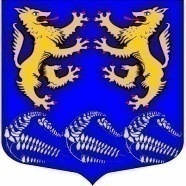 Муниципальное образование«ЛЕСКОЛОВСКОЕ СЕЛЬСКОЕ ПОСЕЛЕНИЕ»Всеволожского муниципального района Ленинградской областиАДМИНИСТРАЦИЯП О С Т А Н О В Л Е Н И Е13.01.2020                                                                             № 02дер. Верхние Осельки                                   				В соответствии с Методическими рекомендациями по определению норматива стоимости одного квадратного метра общей площади жилья в муниципальных образованиях Ленинградской области и стоимости одного квадратного метра общей площади жилья в сельской местности Ленинградской области, утвержденными Распоряжением Комитета по строительству Ленинградской области от 04.12.2015 года № 552, Приказом Министерства строительства и жилищно-коммунального хозяйства Российской Федерации от 19.12.2019 года № 827/пр «О показателях средней рыночной стоимости одного квадратного метра общей площади жилого помещения по субъектам Российской Федерации на I квартал 2020 года», информацией полученной из комитета по строительству Ленинградской области, администрация муниципального образования «Лесколовское сельское поселение» Всеволожского муниципального района Ленинградской областиПОСТАНОВЛЯЕТ:1. Утвердить на I квартал 2020 года норматив стоимости одного квадратного метра общей площади жилья на территории муниципального образования «Лесколовское сельское поселение» Всеволожского муниципального района Ленинградской области, применяемый в рамках реализации мероприятий по обеспечению жильем молодых семей ведомственной целевой программы «Оказание государственной поддержки гражданам в обеспечении жильем и оплате жилищно-коммунальных услуг» государственной программы Российской Федерации «Обеспечение доступным и комфортным жильем и коммунальными услугами граждан Российской Федерации», а также основных мероприятий «Улучшение жилищных условий молодых граждан (молодых семей) и «Улучшение жилищных условий граждан с использованием средств ипотечного кредита (займа)» подпрограммы «Содействие в обеспечении жильем граждан Ленинградской области» государственной программы Ленинградской области «Формирование городской среды и обеспечение качественным жильем граждан»  в размере 51 607,00 (пятьдесят одна тысяча шестьсот семь рублей 00 копеек).2. Опубликовать настоящее постановление в средствах массовой информации  и на официальном сайте администрации муниципального образования «Лесколовское сельское поселение» Всеволожского муниципального района Ленинградской области.3. Настоящее постановление вступает в силу после официального опубликования (обнародования).4. Контроль исполнения постановления возложить на сектор муниципального имущества и землепользования. Глава   администрации                                                                                   А.А. СазоновСогласовано:Ведущий специалист сектора муниципальногоимущества и землепользования                                    Т. В. Снеткова«___»_____________2020 г.Начальник сектора муниципальногоимущества и землепользования                                    Н. В. Танонова«___»_____________2020 г.Главный специалист – юрист администрации                                    А.Ф. Толмачев«___»_____________2020 г.Расчет рассылки:1. В дело2. В газету «Лесколовские вести»3. На сайт: www.лесколовское.рфОб утверждении норматива стоимости одного квадратного метра общей площади жилого помещения на территории МО «Лесколовское сельское поселение» Всеволожского муниципального района Ленинградской области на 1-й квартал 2020 года